Cjenik i uvjeti korištenja opcionalnih unutar aplikacije Chato naplatnih funkcionalnostiU ovom dokumentu su definirane cijene i uvjeti korištenja neobaveznih unutar aplikacije Chato naplatnih funkcionalnosti:Broj računa za obračun stavke pod rednim brojem 1 u jednom kalendarskom mjesecu zaokružuje se logikom "prvi veći", odnosno ako u promatranom mjesecu postoje npr. 123 računa, a cijena ispisa barkoda je "2 EUR / 100 računa", broj računa zaokružuje se na 200 i ukupni iznos naplate ispisa barkoda iznosi 4 EUR.Korisnik može otkazati ovu uslugu u bilo kojem trenutku s trenutnim učinkom tj. nakon prihvata otkaza od strane IPT-a na svakom sljedećem računu neće moći biti prikazan bar kod za plaćanje. Bez obzira na to, na računima na kojima je postojala mogućnost ispisa, pri eventualnom ponovnom ispisu, bar kod će se prikazati.Kupac može tražiti i dobiti na uvid ovaj cjenik prije pružanja usluga, ali IPT nije dužan dati ga osobno kupcu bez prethodnog kupčevog zahtjeva, obzirom da je isti objavljen na web stranicama IPT-a.U Zagrebu, 01.12.2023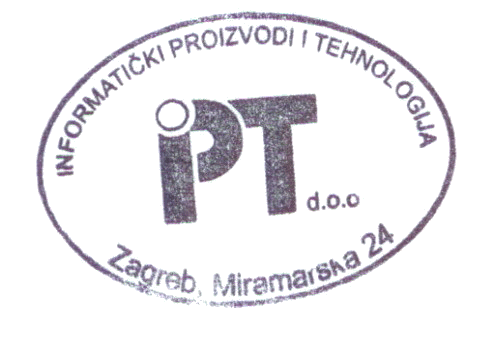 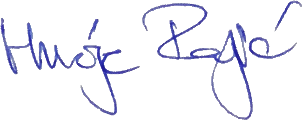 ___________________Hrvoje Rajić,Član UpraveRed.br.OpisJedinica mjereIznos1Ispis bar koda na računima za plaćanje putem Internet bankarstva 100 računa / mjesec2,00 EUR